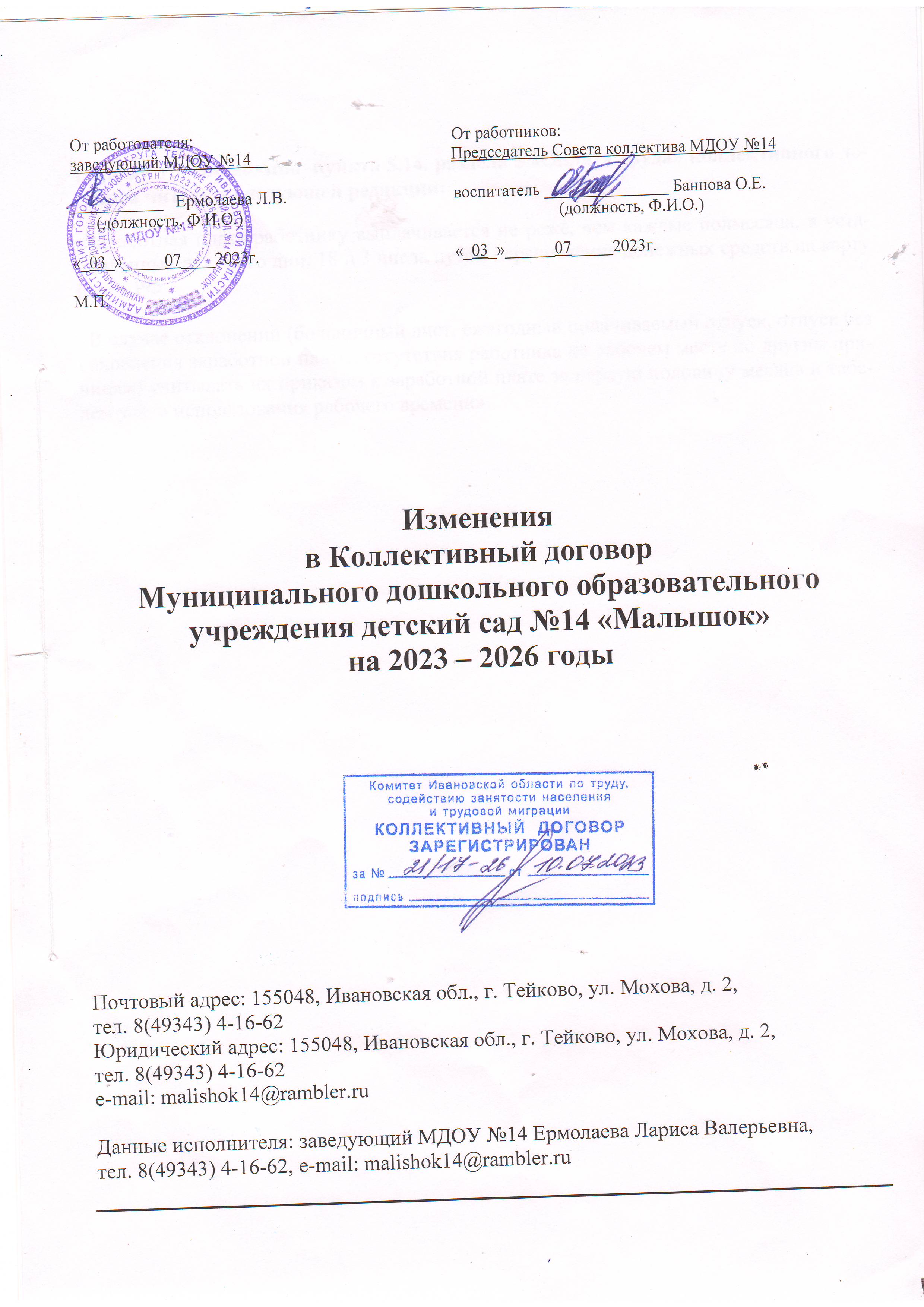 Приложение 6 К Коллективному договоруМДОУ №14 «Малышок»Изменения  к Правилам внутреннего трудового распорядка работников муниципального дошкольного образовательного учреждения детский сад №14 «Малышок» Абзац 10,  пункта 4.1., раздела 4  «Основные обязанности администрации» Правил внутреннего трудового распорядка для работников МДОУ №14 читать в следующей редакции:«- выдавать заработную плату 18 и 3 числа каждого месяца, путем перечисления денежных средств на банковскую карту работника, обеспечивать систематический  контроль за соблюдением условий оплаты труда работников  и расходованием фонда заработной платы».